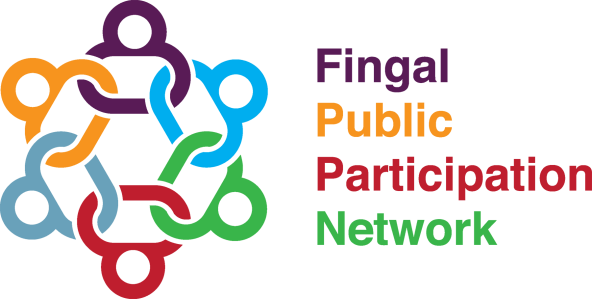 Community Safety, Crime and Policing Linkage Group Meeting21st Apil 2022 at 7pm – 8.30pm ZoomLinkage Group BusinessOpen, Introductions and MinutesRepresentative Report 	Resource Worker Resignation Draft County Development Plan Consultation - 12.05.2022JPC Rep – Terms Ending September/Vacancies3 Community Pillar 3 Social Inclusion PillarsFalls at River Valley Kerb Protected Cycle Way – Myles Caulfield –See CorrespondenceSpecific Linkage Group Funding for a projectDiscussion on Community Issues - Breakout Rooms				Agreement on actions / issues to be pursued 		 			AOB and Close 									